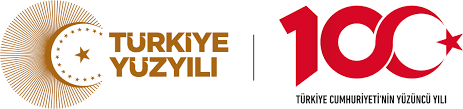                                                                       T.C.KONYA TEKNİK ÜNİVERSİTESİSAĞLIK, KÜLTÜR VE SPOR DAİRE BAŞKANLIĞI                                                                                       EK-7(B)OLAĞAN GENEL KURUL HARİCİ GENEL KURUL TUTANAĞI(Not Genel kurulda alınmamış başka bir faaliyet ve işlem karan için v.s. gibi)Topluluk AdıTopluluk Akademik Danışmanı : Topluluk Başkanı Toplantı Tarihi                                 Toplantı Saati Toplantı Yeri                                   Alman Kararlar :                                 1-    2-                                       3-    4-    5-NOT:Tutanak kaç sayfa ise her sayfa genel kurula katılanlar tarafından paraflanacak, ekteki imza listesi de ayrıca imzalanacaktır.(Paraf Kısa imza demektir)Bu işlemler karar defterinde de aynı şekilde gösterilecektirEK:-Üye İmza Listesi (Hazirun cetveli)